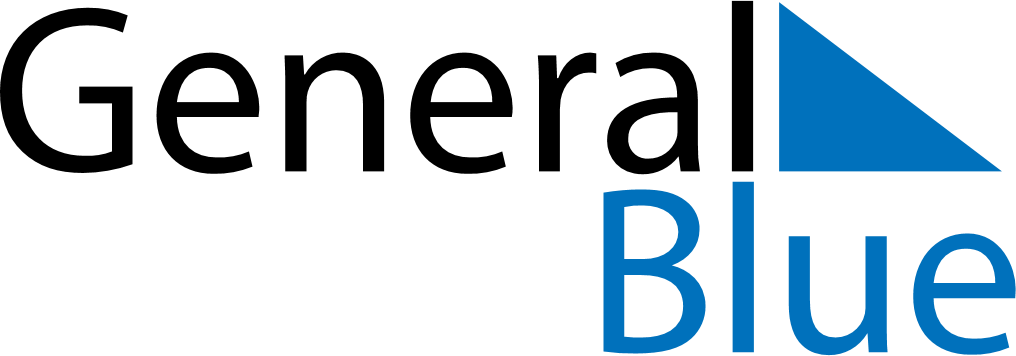 October 2024October 2024October 2024October 2024October 2024October 2024Cochrane, Aysen, ChileCochrane, Aysen, ChileCochrane, Aysen, ChileCochrane, Aysen, ChileCochrane, Aysen, ChileCochrane, Aysen, ChileSunday Monday Tuesday Wednesday Thursday Friday Saturday 1 2 3 4 5 Sunrise: 7:20 AM Sunset: 7:59 PM Daylight: 12 hours and 38 minutes. Sunrise: 7:18 AM Sunset: 8:00 PM Daylight: 12 hours and 41 minutes. Sunrise: 7:16 AM Sunset: 8:01 PM Daylight: 12 hours and 45 minutes. Sunrise: 7:14 AM Sunset: 8:03 PM Daylight: 12 hours and 48 minutes. Sunrise: 7:12 AM Sunset: 8:04 PM Daylight: 12 hours and 51 minutes. 6 7 8 9 10 11 12 Sunrise: 7:10 AM Sunset: 8:06 PM Daylight: 12 hours and 55 minutes. Sunrise: 7:08 AM Sunset: 8:07 PM Daylight: 12 hours and 58 minutes. Sunrise: 7:06 AM Sunset: 8:08 PM Daylight: 13 hours and 2 minutes. Sunrise: 7:04 AM Sunset: 8:10 PM Daylight: 13 hours and 5 minutes. Sunrise: 7:02 AM Sunset: 8:11 PM Daylight: 13 hours and 8 minutes. Sunrise: 7:00 AM Sunset: 8:13 PM Daylight: 13 hours and 12 minutes. Sunrise: 6:58 AM Sunset: 8:14 PM Daylight: 13 hours and 15 minutes. 13 14 15 16 17 18 19 Sunrise: 6:57 AM Sunset: 8:15 PM Daylight: 13 hours and 18 minutes. Sunrise: 6:55 AM Sunset: 8:17 PM Daylight: 13 hours and 22 minutes. Sunrise: 6:53 AM Sunset: 8:18 PM Daylight: 13 hours and 25 minutes. Sunrise: 6:51 AM Sunset: 8:20 PM Daylight: 13 hours and 28 minutes. Sunrise: 6:49 AM Sunset: 8:21 PM Daylight: 13 hours and 32 minutes. Sunrise: 6:47 AM Sunset: 8:23 PM Daylight: 13 hours and 35 minutes. Sunrise: 6:45 AM Sunset: 8:24 PM Daylight: 13 hours and 38 minutes. 20 21 22 23 24 25 26 Sunrise: 6:43 AM Sunset: 8:26 PM Daylight: 13 hours and 42 minutes. Sunrise: 6:42 AM Sunset: 8:27 PM Daylight: 13 hours and 45 minutes. Sunrise: 6:40 AM Sunset: 8:29 PM Daylight: 13 hours and 48 minutes. Sunrise: 6:38 AM Sunset: 8:30 PM Daylight: 13 hours and 52 minutes. Sunrise: 6:36 AM Sunset: 8:32 PM Daylight: 13 hours and 55 minutes. Sunrise: 6:35 AM Sunset: 8:33 PM Daylight: 13 hours and 58 minutes. Sunrise: 6:33 AM Sunset: 8:35 PM Daylight: 14 hours and 1 minute. 27 28 29 30 31 Sunrise: 6:31 AM Sunset: 8:36 PM Daylight: 14 hours and 4 minutes. Sunrise: 6:29 AM Sunset: 8:38 PM Daylight: 14 hours and 8 minutes. Sunrise: 6:28 AM Sunset: 8:39 PM Daylight: 14 hours and 11 minutes. Sunrise: 6:26 AM Sunset: 8:41 PM Daylight: 14 hours and 14 minutes. Sunrise: 6:25 AM Sunset: 8:42 PM Daylight: 14 hours and 17 minutes. 